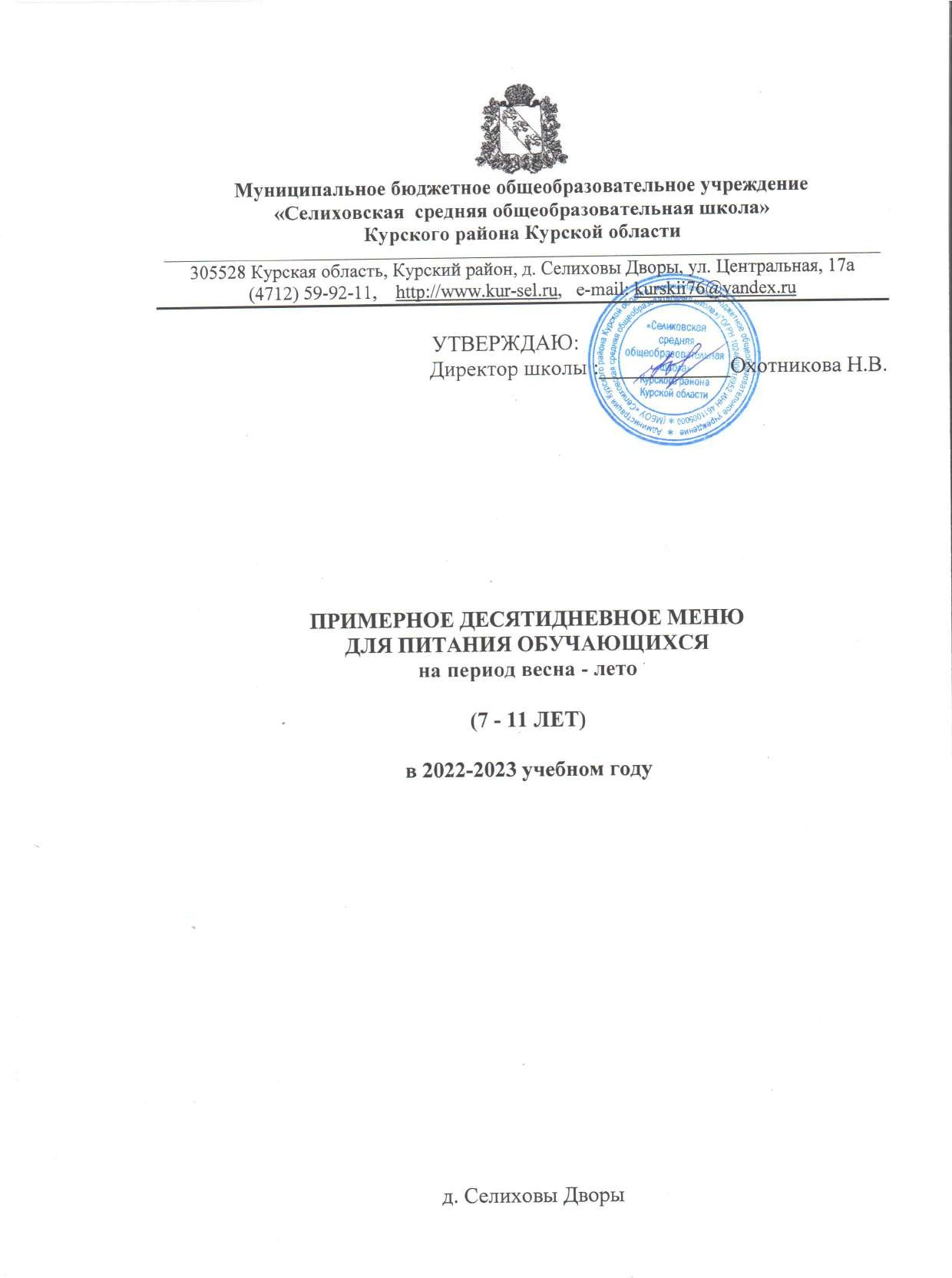 Возрастная категория: 7-11 летденьденьЭн.деньЭн.деньЭн.деньЭн.деньЭн.деньЭн.деньЭн.деньЭн.деньЭн.Ведомость контроля за рационом питания (7 -11 лет)Ведомость контроля за рационом питания (7 -11 лет)7-11 лет7-11 лет 	7-11 лет	7-11 лет7-11 лет7-11 летОтчет о совместимости для НОВОЕ МЕНЮ 2017 (7-11) 1111.xls Дата отчета: 30.11.2017 12:37Некоторые свойства данной книги не поддерживаются более ранними версиями Excel. Открытие книги в более ранней версии Excel или ее сохранение в формате более ранней версии приведет к потере или ограничению функциональности этих свойств.Несущественная потеря точности	ЧислоэкземпляровВерсия№ рец.Прием пищи, наименование блюдаМасса порции,гПищевые вещества, гПищевые вещества, гПищевые вещества, гЭн. ценность (ккал)Витамины, мгВитамины, мгВитамины, мгВитамины, мгМинеральные вещества, мгМинеральные вещества, мгМинеральные вещества, мгМинеральные вещества, мг№ рец.Прием пищи, наименование блюдаМасса порции,гБЖУЭн. ценность (ккал)В1САЕCaPMgFeзавтракзавтракзавтракзавтракзавтракзавтракзавтракзавтракзавтракзавтракзавтракзавтракзавтракзавтрак520каша молочная "Дружба"2055.15.131.8185.60.10.11.20.2125.236.3152.70.842сыр твердый102.33.00.037.00.00.00.10.0120.05.476.80.11167чай с сахаром200/150.20.115.061.30.00.00.00.09.73.30.00.0хлеб пшеничный806.10.737.4170.90.00.10.00.016.022.455.01.0всего510.013.78.984.3454.80.10.21.40.2270.967.4284.51.9обедобедобедобедобедобедобедобедобедобедобедобедобедобед56салат из свежих огурцов600.72.41.631.20.00.019.72.459.427.540.90.8319суп картофельный с горохом2506.85.018.9148.50.10.13.40.51.10.67.76.0862котлета из кур8013.17.510.2161.30.10.11.00.2139.120.5351.11.0903пюре картофельное1502.74.717.5123.30.10.632.30.582.642.3197.80.0сок2001.00.023.494.00.00.180.00.036.00.026.00.6ТТК №1булочка1007.613.269.0394.00.00.610.63.443.836.4191.42.2хлеб ржаной402.80.514.671.00.00.10.00.014.713.360.91.4всего88034.733.2155.21023.30.31.6147.07.0376.7140.7875.812.0ИТОГО139048.442.1239.51478.10.41.8148.37.2647.6208.11160.313.9Наименование группы продуктовнормав г.Фактически выдано продуктов в брутто по дням на 1 чел-каФактически выдано продуктов в брутто по дням на 1 чел-каФактически выдано продуктов в брутто по дням на 1 чел-каФактически выдано продуктов в брутто по дням на 1 чел-каФактически выдано продуктов в брутто по дням на 1 чел-каФактически выдано продуктов в брутто по дням на 1 чел-каФактически выдано продуктов в брутто по дням на 1 чел-каФактически выдано продуктов в брутто по дням на 1 чел-каФактически выдано продуктов в брутто по дням на 1 чел-каФактически выдано продуктов в брутто по дням на 1 чел-каФактически выдано продуктов в брутто по дням на 1 чел-каФактически выдано продуктов в брутто по дням на 1 чел-кабрутто12345678910итого за 10 дн.откл.,%12345678910итого за 10 дн.откл.,%хлеб ржаной404040404040404040404040.00хлеб пшеничный7594808094.48014808094.48077.7мука пшеничная7.533.780401.60033.78039.8611.3крупы, бобовые,мак.3064.24468.643.5209.261111.65065.267.2картофель, свежие овощи300326.2259.87223.5322.9153.5199.5196.3570.2390.5299.2294.2фрукты свежие100020000221.42002000221.40104.3сухофрукты7.5020202002000202012.0сахар1714.542.520297.829297.241.820.524.1какао-порошок0.602000020200.6чай0.210111101010.7птица1792000001660081.634.0рыба30000112011200112033.6молоко, кисло-молочн., творог250142.620341.5143.810014619548.1185.3100130.5сметана5028.4100029.5010102010.8сыр5101500100000104.5масло сливочн.1522.433.422151016.5103.432730.4316.0масло растител.7.513.13101613.512.6165.512.136.18.6311.4яйца1/2 (20)1/40.3/16.14,5.00001/40.14/5.13/20.13/2.соль2.52.52.52.52.52.52.52.52.52.52.52.5дрожжи0.50.850000002.2500.850.4Наименование группы продуктовнормав г.Фактически выдано продуктов в брутто по дням на 1 чел-каФактически выдано продуктов в брутто по дням на 1 чел-каФактически выдано продуктов в брутто по дням на 1 чел-каФактически выдано продуктов в брутто по дням на 1 чел-каФактически выдано продуктов в брутто по дням на 1 чел-каФактически выдано продуктов в брутто по дням на 1 чел-каФактически выдано продуктов в брутто по дням на 1 чел-каФактически выдано продуктов в брутто по дням на 1 чел-каФактически выдано продуктов в брутто по дням на 1 чел-каФактически выдано продуктов в брутто по дням на 1 чел-каФактически выдано продуктов в брутто по дням на 1 чел-каФактически выдано продуктов в брутто по дням на 1 чел-кабрутто12345678910итого за 10 дн.12345678910итого за 10 дн.хлеб ржаной404040404040404040404040.0хлеб пшеничный7594808094.48014808094.48077.7мука пшеничная7.523.50401.60023.5023.57.6крупы, бобовые,мак.3038.52048.243.539.240.570.355025.533.1картофель, свежие овощи300326.2259.87223.5322.9153.5199.5196.3570.2390.5299.2294.2фрукты свежие100020000221.42002000221.40104.3сухофрукты7.50241515151500151511.4сахар1714.532.520197.815207.241.820.519.8какао-порошок0.602000020200.6чай0.20.500.50.50.50.500.500.50.4мясо говядины 1 кат38.50107107090.403910703948.9птица2460.5000001660081.630.8рыба30000112011200112033.6колбасные изделия7.500500000050010.0молоко, кисло-молочн., творог250242.6253141.5353.6250293.83250295.1250240.5сметана5010100029.50010208.0сыр5101500100000104.5масло сливочн.1522.433.422151016.5103.432730.4316.0масло растител.7.511.31011.259711.255.556.15.58.2яйца200.0250.22.800000.0252.80.02524.0соль2.52.52.52.52.52.52.52.52.52.52.52.5№ рец.Прием пищи, наименование блюдаМассапорции, гПищевые вещества, гПищевые вещества, гПищевые вещества, гЭн.ценность (ккал)Витамины, мгВитамины, мгВитамины, мгВитамины, мгМинеральные вещества, мгМинеральные вещества, мгМинеральные вещества, мгМинеральные вещества, мг№ рец.Прием пищи, наименование блюдаМассапорции, гБЖУЭн.ценность (ккал)В1САЕCaPMgFeЗавтраккаша рисовая молочная2053.51.933.4160чай с сахаром2000.20.0515.0161.3хлеб пшеничный8062.341.1209.1сыр твердый102.33037масло сливочное100.058.20.0875Итого:12.0515.4589.59542.4Обедсалат из белокочанной капусты801.75.14.8473.1суп гороховый2507.65.521.05165котлеты мясные8011.49.110.4170картофельное пюре15035.219.5137компот из сухофруктов2000.56025.23103.2хлеб ржаной70/603.90.7220.599.2Итого:28.1625.62101.52747.5Полдниккакао с молоком2003.8425.8154пудинг творожный запеченый150/1020.914.331.7338Итого:24.718.357.5492Ужинкуры отварные8017130.2183макаронные изделия отварные15057.530.1208чай с сахаром2000.20.0515.0161.3хлеб пшеничный8062.341.1209.1масло сливочное100.058.20.0875хлеб ржаной301.950.3610.2549.6Итого:30.231.4196.74786Ужин - 2фрукт (яблоко, груша, банан, апельс2001.60.522.6104сок натуральный2001023.494булочка503.756.634.5197Итого:6.357.180.5395Всего за день:101.4697.88425.852962.9